Assignment Exercise 1Assignment Exercise 2Assignment Exercise 3Assignment Exercise 4Assignment Exercise 5Assignment Exercise 6Assignment Exercise 7Assignment Exercise 8Assignment Exercise 9Assignment Exercise 10Import a text file of contact names into SQL Server.FlatFile Name : [1.Customers.txt]Gustavo |Achong |1970 Napa Ct. |London
Catherine|Abel |9833 Mt. Dias Blv.|London
Kim|Abercrombie |7484 Roundtree Drive|London
Humberto|Acevedo|9539 Glenside Dr|London
Pilar|Ackerman |1226 Shoe St. |OxfordEach row has a First Name, Last Name, Address, and City. The pipe symbol ( | ) separates each column of data. The pipe is not required for SQL Server Import Service. SQL SERVER TABLE STRUCTURECREATE TABLE [dbo].[Contacts](	[FirstName] [varchar](50) NULL,	[LastName] [varchar](50) NULL,	[Address] [varchar](50) NULL,	[City] [varchar](50) NULL,	[State] [varchar](50) NULL,	[Zip] [varchar](50) NULL) ON [PRIMARY]This new Contacts table includes fields called “State” and “Zip” which do not appear in our text file. Ignore these columns during our import.Import the flat file data([ 2.EmployeeData.txt ]) into the table structure below  EMPLOYEE DATA IN FLAT FILE ([ 2.EmployeeData.txt ])Note Name should be bifurcated into FirstName and LastNameCreatedDate should be today’s datetimeCreated By should be the username of the user running the packageSQL SERVER TABLE STRUCTURECREATE TABLE [dbo].[EMPLOYEE](	[EMPID] INT IDENTITY (1, 1),	[FirstName] [varchar](50) NULL,	[LastName] [varchar](50) NULL,	[DOB] DATETIME NULL,	CREATEDDATE DATETIME NULL,            CREATEDBY [varchar](50),) ON [PRIMARY]IMPORT the text file (3. BankData.txt) into the table structure below.The text file have 3 rows of data with 35 characters representing 5 fields, the design specifications for the test file, and a create table statement based on the test file design specifications.Example: Test text file (3. BankData.txt)Johnson   1133557712345678140207Wilson    22446688  352741130522Anderson  13245768   76543140321Example: Test file design specifications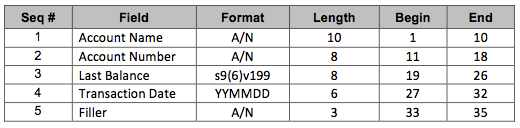 destination table structure (SQL SERVER table structure)CREATE TABLE ImportText (    AcctName varchar (10) DEFAULT ''     ,AccountNo varchar (8) DEFAULT ''     ,LastBalance varchar (8) DEFAULT ''     ,TransDate varchar (6) DEFAULT ''     ,Filler varchar (3) DEFAULT '')About the Import Destination TableImport the Flat File (4.EmployeeData_SCD.txt) into the following table defined below using SSIS SCD COMPONENTS.CREATE A TABLE SIMILAR TO THIS in SQL SERVER CREATE TABLE EMPLOYEE (EMPID INT PRIMARY KEY,EMPNAME VARCHAR(100),SALARY FLOAT,TAX FLOAT,TAKEHOMESALARY FLOAT)WHILE IMPORTING CREATE A DERIVED COLUMN for calculating TAKEHOMESALARY  = SALARY - TAXCREATE A PACKAGE IN SSIS TO ADD/UPDATE THE SALARY OF THE EMPLOYES IN THE EXCEL SHEET(5.Employee_MonthSalary.xlsx) TO THEIR BANKACCOUNTS TABLE IN SQL SERVERThe salary of the employees in the excel sheets needs to be added in the bankaccounts table matching the respective accid.The AccId which are matching with BankAccounts Table, the Balance should be updated.The AccId which are not matching with BankAccounts Table, should be added as a new record into the BankAccounts Table.Once the salary have been updated or added to the BANKACCOUNTS, an email should go to the developer developing the package, that salary updated successfully.The email id will be emailed of the developer developing the package. It should be coming from a variable which should be configurable.SCRIPT FOR CREATING THE BANK ACCOUNT TABLE IN SQL SERVERCREATE TABLE BANKACCOUNTS(ACCID INT,ACCNAME NVARCHAR(100),BALANCE FLOAT)INSERT INTO BANKACCOUNTS VALUES(1,'DILLIP',10000)INSERT INTO BANKACCOUNTS VALUES(2,'KAPIL',11000)INSERT INTO BANKACCOUNTS VALUES(3,'RAJESH',20000)INSERT INTO BANKACCOUNTS VALUES(2,'PRATIK',10000)INSERT INTO BANKACCOUNTS VALUES(5,'UMESH',30000)CREATE A PACKAGE IN SSIS TO delete THE INACTIVE EMPLOYES IN THE EXCEL SHEET (6.Employee_Resigned.xlsx) FROM THEIR BANKACCOUNTS TABLE IN SQL SERVER. THE ACCID OF THE INACTIVE EMPLOYEES SHOULD BE DELETED/REMOVED FROM BANKACCOUNTS table in SQL SERVER.CREATE A PACKAGE IN SSIS to extract multiple flat files and excel files  to the employee table in SQL SERVERFLAT FILES (7.EMP1.txt   ,    7.EMP2.txt      ,     7.EMP3.txt)EXCEL FILES(7.EMP1.xlsx  ,    7.EMP2.xlsx     ,     7.EMP3.xlsx)CREATE TABLE EMPLOYEE(SNO INT IDENTITY(1,1),EMPID INT,EMPNAME NVARCHAR(100),SALARY FLOAT,FILENAME NVARCHAR(500))CREATE A PACKAGE IN SSIS TO MERGE THE EXCEL SHEET (5.Employee_MonthSalary.xlsx) & BANKACCOUNTS TABLE IN SQL SERVER and into single result sets and MIGRATE THE RESULTS into different destinations.DO A LEFT OUTER JOIN WHILE MERGING THE DATA.DATA TO BE MERGEDThe output (resultsets) should be send to three outputsCREATE A PACKAGE IN SSIS TO insert the records IN THE EXCEL SHEET(9.Bank_Accounts.xlsx) TO THEIR ACCOUNTS TABLE IN SQL SERVERSCRIPT FOR CREATING THE ACCOUNTS TABLE IN SQL SERVERCREATE TABLE ACCOUNTS(ACCID INT NOT NULL,ACCNAME NVARCHAR(100) NOT NULL,BALANCE FLOAT NOT NULL)The error records in the excel sheet should be moved to the separate excel sheet. Accounts_Error.xlsxCREATE A PACKAGE IN SSIS TO read the records from the ACCOUNTS TABLE IN SQL SERVER and pass the values of each row to the script task and display the AccountId and Balance as MessageBox.